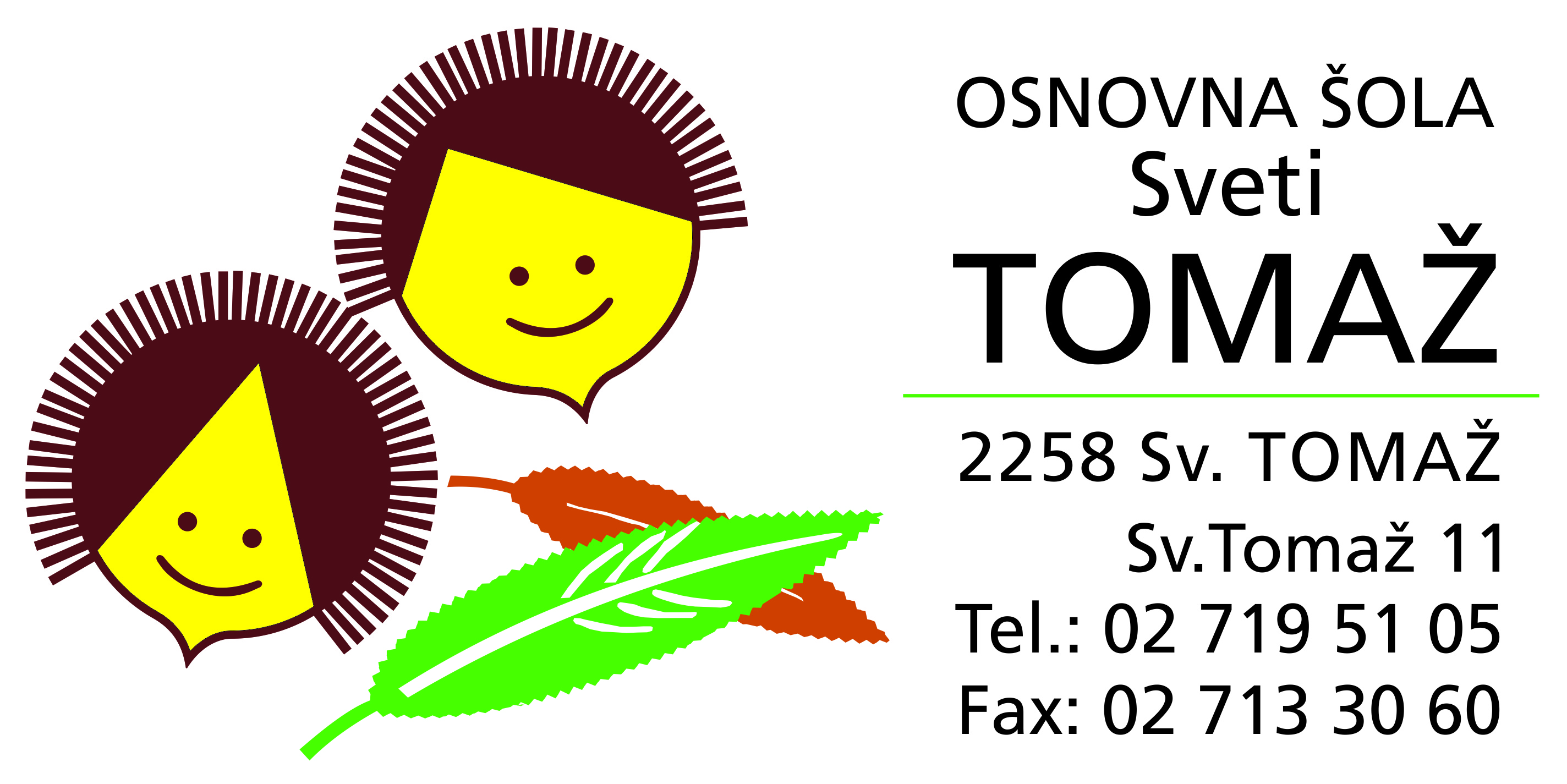 LETNI DELOVNI NAČRT VRTCA  pri OŠ SVETI TOMAŽ  2019/20201. UVODNI DELLetni delovni načrt je dokument, ki nam služi kot vodilo delovanja vrtca za celo šolsko leto. V njem so zastavljeni cilji in naloge, opredeljeni so programi in dejavnosti, kot tudi organizacija in ustvarjanje pogojev za nemoteno celoletno delo in življenje v vrtcu ter sestava in vloga organov vrtca znotraj vzgojno izobraževalne dejavnosti kot tudi delovanje v širšem okolju.2. TEMELJNE USMERITVE VRTCAVizija našega vrtca: »S STROKOVNOSTJO, POVEZOVANJEM IN TOPLO BESEDO, Z MAJHNIMI KORAKI, PUŠČAMO VELIKE SLEDI.«Kurikulum za vrtec, je nacionalni in osnovni dokument,  ki nam zastavlja sledeče cilje:bolj odprt in fleksibilen kurikulum v različnih programih za predšolske otroke,pestrejša in bolj raznovrstna ponudba na vseh področjih dejavnosti predšolske vzgoje v vrtcih,bolj uravnotežena ponudba različnih področij in dejavnosti predšolske vzgoje v vrtcih, ki hkrati ne onemogoča poglobljenosti na določenih področjih,večje omogočanje individualnosti, drugačnosti in izbire v nasprotju s skupinsko rutino,oblikovanje pogojev za večje izražanje in ozaveščanje skupinskih razlik (nediskriminiranosti glede na spol, socialno in kulturno poreklo, svetovni nazor, narodno pripadnost, telesno in duševno konstitucijo),večje upoštevanje in spoštovanje zasebnosti ter intimnosti otrok,dvig kakovosti medosebnih interakcij med otroki ter med otroki in odraslimi v vrtcu,rekonceptualizacija in reorganizacija časa v vrtcu,rekonceptualizacija in strokovna odgovornost vrtcev in njihovih strokovnih delavcev,povečanje vloge evalvacije (kritičnega vrednotenja) pri načrtovanju življenja in dela v vrtcu,izboljšanje informiranja in sodelovanja s starši.Usmeritve:Omogočiti otroku soočenje z življenjem in problemi, ki v njem nastajajo in mu biti v oporo, ko išče rešitve.Z vzgledom, s strpnostjo in doslednostjo pri otrocih spodbujati sprejemljive oblike obnašanja.Varovati otroka pred telesnim in duševnim nasiljem drugih otrok in odraslih. Več poudarka nameniti vedenju o lastni državi in državnih praznikih, saj bomo le tako v globalizacijskem procesu ohranjali narodovo identiteto.  Upoštevati, da morajo biti nekatere medpodročne dejavnosti (skrb za zdravje, varnost, prometna vzgoja, domovinska vzgoja) način življenja in dela v vrtcu.Upoštevati načelo »odprtosti prostora« v vrtcu, ki omogoča večjo povezanost med skupinami.Upoštevati in ustvarjati pogoje za sodelovanje in medsebojno pomoč ali tako imenovani »socialni in socializacijski vidik.« Narava naj bo pomembno učno okolje.Upoštevati načelo timskega dela na ravni celotne šole, na ravni vrtca, na ravni skupine in tandema. Spoštovati strokovno avtonomijo, kompetentnost, iniciativnost in ustvarjalnost sodelavcev.  V imenu institucije lahko govorimo samo, če smo za to pooblaščeni. Starši in širša javnost našo kvaliteto programa in ugled institucije sodijo po delu, ravnanju in vedenju vseh zaposlenih. Sodelovati in povezovati se s starši - s starši vodimo odprt dialog in jim dajemo  možnost soodločanja v vseh pomembnih vprašanjih v zvezi z njihovim otrokom.                                                                                                                                                                                                                                                                                                                                                                                    2.1 PODROČJA DEJAVNOSTI V VRTCU Področja dejavnosti v vrtcu so gibanje, jezik, umetnost, družba, narava in matematika.Omenjena področja dejavnosti se izvajajo v okviru vsebin in tem, ki so vezane na letni čas, praznike in praznovanja ter so tudi del letne priprave tandema oz. pedagoških delavk vrtca. Prednostno področje v tem šolskem letu je gibanje.Potrebi po gibanju in igri sta primarni otrokovi potrebi. Z gibanjem telesa je pogojeno zaznavanje okolice, prostora, časa in samega sebe. Ko otrok začne obvladovati svoje telo, posamezne dele telesa, se dobro počuti, čuti veselje, varnost, ugodje, pridobi si samozaupanje in samozavest.V predšolskem obdobju otroci z igro pridobivajo raznovrstne gibalne izkušnje, ki jim prinašajo veselje in zadovoljstvo. Z gibanjem si otroci razvijajo intelektualne sposobnosti, pomembno vlogo pa ima gibanje v povezavi z igro tudi pri socialnem in emocionalnem razvoju.Pozitivne spodbude so temeljne motivacijske metode. Področje gibanja mora biti prilagojeno različnim potrebam, interesom in sposobnostim otrok, tako da optimalno prispeva k njihovemu razvoju in zdravju. ( povzeto po Kurikulum za vrtce, 2007)Izhodišča za prednostno nalogo na ravni vrtca so:Gibanje je primarna potreba otroka.Raven gibalnih sposobnosti naših otrok pada.Današnji način  življenja (sedenje,TV,računalnik,nošenje otrok, pomanjkanje časa…).Strokovne delavke bomo stremele k realizaciji naslednjih ciljev s področja gibanja: Omogočanje in spodbujanje gibalnih dejavnosti otrok.Razvijanje gibalnih dejavnosti.Doživljanje ugodja v gibanju.Pridobivanje zaupanja v svoje telo.Spoznavanje pomena sodelovanja ter spoštovanja.Področje je smiselno povezano z vsemi ostalimi področji.Gibalno-športni program Mali sonček v skupinah od 2-6 letGibalno športni program mali sonček izhaja iz športnega programa zlati sonček in predstavlja njegovo razširitev, posodobitev in obogatitev; namenjen je otrokom od drugega do šestega leta starosti in je sestavljen iz 4 stopenj. Njegov namen je obogatiti program na področju gibanja v vrtcu s sodobnimi gibalnimi/športnimi vsebinami. Poudarek daje igri in vadbi, ki naj bo prijetna in prilagojena otroku. Nagrada v prvi vrsti pomeni, da je otrok vključen v športni program, zato jo sprejmejo vsi otroci, seveda po ustreznem procesu.2.2 DNEVNA RUTINA V VRTCUVrtec posluje vse leto od 5.00 do 16.15. Poslovni čas se prilagaja potrebam staršev. Če starši potrebujejo podaljšan poslovni čas vrtca (po poslovnem času 16.15), so dolžni vsaj  en dan prej obvestiti strokovne delavke vrtca (vzgojiteljice oddelka, pom. ravnateljice za vrtec).Dnevna rutina v vrtcu zajema:zbiranje otrok in sprejem posameznega otroka (dejavnosti po želji otrok, starševsko spremljanje otroka, komunikacija med starši in strokovnimi delavkami),prehrana otrok (zajtrk, dopoldanska malica, kosilo, popoldanska malica),higiena (umivanje, komunikacija, upoštevanje individualnega ritma otroka, navajanje na samostojnost),aktivni in pasivni počitek (umirjene dejavnosti za otroke, ki ne počivajo).2.2.1. Prehranjevanje v vrtcu:malica od 8.30 do 9.00,kosilo od 10.50 do 12.00,popoldanska malica od 13.30 naprej.Skrb za zdravje je v našem vrtcu v ospredju tudi pri planiranju prehrane.Večina otrok preživi v vrtcu dve tretjini svojega aktivnega časa, zato z vso odgovornostjo in strokovnostjo pripravljamo prehranjevalni program  za posamezno starostno obdobje.Upoštevamo smernice HACCP sistema, smernice zdravega prehranjevanja v vzg. izobraževalnih ustanovah (Ministrstvo za zdravje, 2005), splošna sodobna načela in spoznanja stroke, ki veljajo za zdravo prehrano, ter posebnosti vrtčevskega okolja.Na osnovi strokovnih priporočil in predpisov, org. prehrane sestavi jedilnik za ves mesec, v sodelovanju z delavci kuhinje.Preko celega dneva imajo otroci na voljo še sadje, čaj, vodo. Strokovne delavke v vrtcu vsakodnevno ponudijo otrokom sadno malico. Otroci imajo na razpolago aktualno, sezonsko sadje.Veliko pozornost posvečamo tudi kulturi prehranjevanja in oblikovanju dobrih prehranskih navad ter poskrbimo, da otroci jedo počasi, v mirnem in prijetnem vzdušju.Jedilnik je ves čas vpogled staršem na spletni strani vrtca in na oglasni deski za starše.Glede na to, da v vrtcu poskrbimo, da otroci vsakodnevno dobijo kakovostno, raznovrstno prehrano, ki količinsko ustreza fiziološkim potrebam predšolskih otrok, se hrana od doma v vrtec ne prinaša.2.2.2. Prehranske alergije pri otrocih in izvajanje dietne prehraneAlergija na prehranske alergene postaja zadnje čase  tudi pri nas pomembna zdravstvena težava, s katero se odgovorno soočamo.Za otroke, ki potrebujejo dietno prehrano, se vrtec prilagaja dieti, ki jo predpiše zdravnik specialist, kar pomeni, da morajo starši pridobiti potrdilo in usmeritve za dietno prehrano od zdravnika.Tudi v primeru, da dieta ni več potrebna, je potrebno prinesti potrdilo o prenehanju izvajanja diete.3. PROSTORSKI POGOJI VRTCAOtroci imajo na voljo:4 igralnice s pokritimi terasamivečnamenski prostor,garderobe,sanitarije,otroško igrišče,Zaradi povečanega vpisa otrok, smo tudi  letos oblikovali pet oddelkov. En oddelek otrok je v prostorih šole, bivšega vrtca. Otroci imajo na voljo:igralnico s terasosanitarijegarderobošolsko jedilnicoDrugi prostori v vrtcu:prostor za didaktične pripomočke, material, rekvizite,prostor za športne rekvizitepralnica,knjižna soba,razdelilna kuhinja,pedagoška  soba,pisarna vodje vrtca,prostor za čistila,kotlovnicadvigalo – namenjeno prevozu hrane iz ene etaže v drugo.3.1 IGRALA, IGRIŠČE, IGRAČE -  VZDRŽEVANJE IN NADZORrutinski pregledi (vsakodnevni)Zadolžene so vse strokovne delavke.podrobnejši periodični pregledi Zadolžena sta Franc Rajh in Mateja Vajda.vsakoletni glavni pregledi             Opravlja jih Leopold DrobničRutinski pregled,pred uporabo igrišča je namenjen preverjanju splošnega stanja igral in igrišča ter ugotavljanje morebitnih poškodb, ki so posledica vandalizma, vremenskih vplivov. Periodični preglediso namenjeni podrobnejšemu pregledu morebitne obrabe ali poškodbe igral in igrišča ter se opravijo enkrat na 3 mesece. Za letni pregled igral je zadolžena zunanja institucija Inštitut za varstvo pri deli in varstvo okolja (Leopold Drobnič).O vseh pregledih pristojne osebe vodijo ustrezno dokumentacijo.Za razkuževanje igrač so zadolžene vse strokovne delavke.Igrače se redno razkužujejo. O razkuževanju se vodi dokumentacija.4.  ODDELKI V VRTCUPredšolska vzgoja v našem vrtcu poteka v dveh starostnih obdobjih in petih oddelkih. Izvajamo dnevni 9-urni program. SKUPINA                                   STAROST                 ŠTEVILO OTROK ODDELKU*stanje na dan, 1.9.2019V tem šolskem letu je v vrtec vpisanih 91 otrok. V vrtec lahko starši vpisujejo otroke čez vso šolsko leto, v primeru prostih mest. Ob prihodu novincev med letom, se glede na razpoložljiva prosta mesta v oddelkih, izvršijo premiki otrok med skupinami.Lokalna skupnost, ustanoviteljica vrtca, lahko na razmere in položaj dejavnosti predšolske vzgoje v lokalni skupnosti odloči, da se število otrok v primeru vpisa večjega števila otrok, poveča za največ dva otroka (preko normativa, ki ga določa zakon). Otroci  prihajajo v vrtec in iz vrtca v spremstvu staršev ali drugih polnoletnih oseb (po dogovoru z vzgojiteljico).Starši so dolžni pravočasno  o tem obvestiti  strokovne delavke oddelka, v katerem se otrok nahaja.4.1 KOMISIJA ZA SPREJEM OTROK V VRTEC Delo komisije temelji na 20. členu Zakona o vrtcih in na kriterijih za sprejem otrok v vrtec. Sestavo in način dela komisije ter kriterije za sprejem otrok v vrtec določi Svet šole v soglasju z ustanoviteljem. Komisijo imenuje ravnateljica. Sestavljajo jo: pomočnica ravnateljice vrtca,predstavnik staršev, predstavnik Centra za socialno delo,svetovalna delavka,predstavnik ustanovitelja.4.2 VPIS OTROK V VRTECZa posamezne programe za novo šolsko leto bo vpis  otrok novincev, potekal v mesecu aprilu. Otroke sprejemamo glede na prosta mesta in kriterije Pravilnika za sprejem otrok v vrtec (Komisija za sprejem otrok v vrtec). Obvestilo o vpisu bo na spletni strani vrtca, na oglasnih deskah v kraju (Sveti Tomaž), Obvestilo  bo podano tudi po javnih medijih – Radio Prlek. SISTEMIZACIJA DELOVNIH MEST ZA VRTECVzgojiteljičin 40-urni delovnik, ki traja pet dni v tednu,  obsega :-	pripravo na vzgojno delo,-	skupno načrtovanje s pomočnico, -	pripravo vzgojnih pripomočkov,-	vodenje predpisane dokumentacije,-	strokovno izpopolnjevanje (seminarji, študijske skupine,    izobraževalne in tematske konference, delovni sestanki), -	sodelovanje s starši, svetovalno službo, -	vodenje in organiziranje dejavnosti po LDN,-	sodelovanje v organih šole. 40-urni delovnik pomočnice vzgojiteljice  obsega :-	skupno načrtovanje z vzgojiteljico,-	priprava vzgojnih pripomočkov,-	strokovno izpopolnjevanje (seminarji, študijske skupine, izobraževalne in tematske konference, delovni sestanki),-	druge zadolžitve po LDN.5.1  ZAPOSLENIZa otroke skrbijo strokovno usposobljene vzgojiteljice predšolskih otrok  in vzgojiteljice predšolskih otrok - pomočnice vzgojiteljic:Spremljevalci  otrokom s posebnimi potrebami :Logopedinja: Barbara Kirić  (OŠ Stanka Vraza) – mesec september, nato so na vidiku spremembe.Specialni pedagoginji: Tanja Prosnik Žunec (OŠ Stanka Vraza), Mojca Ritlop (OŠ Stanka Vraza)Svetovalno delo – vrtec; Silvija Belšak ViherPomočnica ravnateljice za vrtec: Mateja VajdaRavnateljica: Irma Murad5.2 SKUPINE IN STROKOVNI TIMIPROGRAM DELA STROKOVNIH IN VODSTVENIH DELAVCEV VRTCA6.1 RAVNATELJICAMed pomembne naloge pedagoškega vodenja zagotovo sodi spremljanje, analiziranje in vrednotenje izobraževalno-vzgojnega procesa. Vzgojno-izobraževalni proces je zelo zahtevno in odgovorno delo.Zato je potrebno to delo neprestano spremljati, analizirati in vrednotiti. Ravnateljica redno opravlja hospitacije pri strokovnih delavkah.Ravnateljica lahko hospitira tudi nenapovedano.Strokovni delavci bodo seznanjeni s cilji opazovanja. Posebno pozornost bo  ravnateljica posvetila analizi in razgovoru po hospitaciji. V vrtcu bo  prisotna dijakinja 4. letnika Gimnazije Ormož -  smer predšolska vzgoja, ki bo opravljala PUD. Prav tako bodo PUD opravljale 3 dijakinje 1. letnika, Gimnazije Ormož – smer predšolska vzgoja.Razporeditveni načrt dijakov za šolsko leto 2019/20 :6.2. POMOČNICA  RAVNATELJICE ZA VRTECPomaga ravnatelju pri organiziranju poslovanja vrtca ,vzgojno- izobraževalnega dela vrtca, oblikovanju predloga letnega delovnega načrta,… in sodeluje pri realizaciji.Skrbi za urejenost dokumentacije.Sodeluje z zunanjimi ustanovami in drugimi organizacijami.Organizira delovni čas delavcev, nadomeščanje odsotnih delavcev.Vodi, organizira delovne sestanke, roditeljske sestanke, aktive,…Opravlja druga dela po navodilih ravnatelja.6.3. VZGOJITELJSKI ZBORNaloga vzgojiteljskega  zbora je, da:a) obravnava in odloča o strokovnih vprašanjih povezanih s pedagoškim procesom,b) daje predloge k LDN,c) predlaga uvedbo nadstandardnih in drugih programov ter dejavnosti,č) odloča o posodobitvah vzgojno-izobraževalnega procesa,d) odloča o vzgojnih ukrepih,…in je podrobneje predstavljena v Zakonu o organizaciji in financiranju vzgoje in izobraževanja.Načrtovanje vzgojnega dela: Globalne cilje in cilje izbiramo glede na razvojne značilnosti otrok v določenem starostnem obdobju, glede na značilnosti posameznih otrok in skupin otrok v oddelku, glede na sposobnosti, spretnosti in znanja, ki jih želimo spodbujati pri otroku. Vsebine so domena presoje vzgojiteljice. Izbiramo na osnovi interesa in želja otrok, nekega dogodka, pojava, situacije. Vsebino lahko izbere in ponudi vzgojiteljica v skladu z globalnimi cilji. Primere dejavnosti izbiramo v skladu s cilji ter vsebinami. Strokovne delavke bodo pri načrtovanju upoštevale  tehnike in strategije aktivnega učenja.Strokovne delavke vrtca načrtujejo svoje delo enkrat mesečno, dve pedagoški uri, v tandemih in na ravni vrtca .6.4  DELOVNI SESTANKI, SREČANJA IN IZOBRAŽEVANJE STROKOVNIH DELAVCEVStrokovni delavci vrtca se bodo sestajali:na delovnih sestankih vzgojiteljskega zbora, ki bo vsak prvi torek v mesecu. Na njih bomo opravili pogled nazaj - analizirali delo v preteklih tednih, sprejeli plan dela z zadolžitvami za tekoča tedna, poročali o novostih s seminarjev, aktivov, študijskih skupin, urejali nadomeščanja in razno. Zadnji delovni sestanek v šolskem letu 2019/20 je planiran v drugem tednu v mesecu juniju 2020  . Prvi delovni sestanek za novo šolsko leto 2020/21je planiran v  zadnjem tednu meseca  avgusta 2020 . na izobraževalnih oz. tematskih konferencah za vse strokovne delavce,na ostalih oblikah izobraževanja za strokovne delavke vrtca:udeleževanje študijskih skupin v študijskem središču VVZ Ormož, individualno izobraževanje delavk na seminarjih ter individualni študij strokovne literature in periodike.6.5 OKVIRNI NAČRT STROKOVNEGA IZPOPOLNJEVANJA6.6  RAZPORED DELOVNEGA ČASA STROKOVNIH DELAVK VRTCA V ŠOLSKEM LETU 2019/20Razpored delovnega časa strokovnih delavk vrtca:Delovni čas strokovnih delavk traja od 5.00 –16.15 in se mesečno menjuje.Otroci se  zjutraj zbirajo v eni od zgornjih  igralnic.Po 14. 00. uri se skupine združujejo po igralnicah. V kateri igralnici -  je odvisno od delovnega časa strokovnih delavk in števila otrok.Skupine se združujejo tudi med počitnicami.Peti oddelek odhaja v prostore šole, ob 7.30,  nazaj  v  spodnje prostore vrtca med 14.00 in 15.00.Med počitnicami je igralnica oz. peti oddelek zaprt. Otroke starši pripeljejo v prostore vrtca.PROJEKTIPoteki projektov so sestavni del letnega individualnega delovnega načrta vzgojiteljice. Izvajali se bodo po posameznih skupinah.8. OKVIRNA ČASOVNA OPREDELITEV DEJAVNOSTI NA RAVNI VRTCAOktober:TEDEN OTROKA 2019 (od 7. do 13. oktobra) – tema:  »Naše pravice«Teden otroka je projekt Zveze Prijateljev Mladine Slovenije, ki se začne vsak prvi ponedeljek v mesecu oktobru in traja 7 dni.Teden otroka temelji na obeleževanju Svetovnega dneva otroka, ki ga je leta 1956 priznala Generalna skupščina Združenih narodov, Mednarodna zveza za varstvo otrok (I.V.C.W.) in Mednarodni fond za pomoč otrokom Unicef pa sta od leta 1957 skrbela za obeleževanje tega dne.    Nosilki dejavnosti: Silvija Belšak Viher, Danica PintaričDecember:Veseli decemberNosilki dejavnosti: Valerija Gregorin Magdič, Ivanka OzmecDan odprtih vrat (december 2019, april 2020)Nosilci dejavnosti: vse strokovne delavkeFebruarKulturni tedenNosilka dejavnosti:  Milena Petek, Jasmina Kosisodelovanje na pustni povorki Sveti TomažNosilci: Valerija Gregorin Magdič, Ivanka Ozmec, Mateja Vajda, Milena VajdaSodelovanje na Povorki slovenskih vrtcev na PtujuNosilci: Valerija Gregorin Magdič, Ivanka Ozmec, Mateja Vajda, Milena Vajda   MajSodelovanje na Mini olimpijadi v  organizaciji VVZ OrmožNosilci: Valerija Gregorin Magdič, Ivanka Ozmec, Mateja Vajda, Milena VajdaJunijZaključna prireditev vrtcaNosilke: Katarina Pondrk, Tadeja Škrjanec, Ksenija KosiV vseh mesecih pa se izvaja še: praznovanje rojstnih dni,dekoracija prostorov vrtca, urejanje oglasnih desk, spletne strani vrtca (strokovne delavke skupaj z otroki).8.1 OBČASNO VKLJUČEVANJE  ZUNANJIH OTROK V VRTEC  - DNEVI ODPRTIH VRAT VRTCAPredvsem je namenjeno druženju in spoznavanju programa oziroma dela v vrtcu. Za otroke, ki ne obiskujejo vrtca, vzgojiteljice občasno organizirajo različne vzgojne dejavnosti, v katere se lahko vključijo. To je v prazničnem decembru in v tednu vpisa novincev.OBOGATITVENE DEJAVNOSTI V VRTCUTo so dejavnosti, ki sodijo v izvedbeni kurikul posameznega vrtca in jih vrtec izvaja občasno, daljši ali krajši čas, odvisno od izvedbenega kurikula vrtca, interesa otrok in želja staršev. Načrtujejo in izvajajo jih strokovni delavci vrtca v času predpisane delovne obveznosti vzgojiteljev in pomočnikov vzgojiteljev in so skladne s cilji in načeli kurikula.Ustanovitelj, Občina Sveti Tomaž, pokrije letno 30 ur namenjenih izvedbi obogatitvenih dejavnosti (folklora in pevski zbor). Obogatitvene dejavnosti se začnejo izvajati v mesecu oktobru.9.1  OBOGATITVENE DEJAVNOSTI V NADSTANDARDNIH POGOJIH So dejavnosti, ki jih izvajajo zunanji izvajalci. Finančne stroške krijejo starši sami. Dejavnosti se izvajajo po 14. uri.Pri načrtovanju in izvajanju teh dejavnosti se je potrebno ravnati po 3. odstavku 21. člena Zakona o vrtcih in 66. členom Zakona o organizaciji in financiranju VI.) Plavalni tečaj bo potekal istočasno kot v šoli. Plavalni tečaj se bo izvajal v Biotermah Mala Nedelja, in sicer v mesecu aprilu. Plavalnega tečaja se udeležijo otroci od 5- 6 leta starosti. 9.2  NADSTANDARDNE  DEJAVNOSTI V VRTCU Sodijo med storitvene dejavnosti in ne sodijo v kurikul vrtca in tudi časovno ne smejo posegati v program vrtca. Izvajajo se lahko šele takrat, ko se spraznijo prostori. V pristojnosti vrtca pa je, da odloči, kdaj dodatna dejavnosti ne moti izvajanja kurikula. Otroci, za katere so se starši odločili, da obiskujejo to dodatno dejavnost, se ne morejo vračati v oddelek, ampak jih starši pridejo iskat po končani dodatni dejavnosti. O tem, da se otrok pred njihovim prihodom iz službe vključi v dodatno dejavnost, dajo starši pisno izjavo vzgojiteljici oddelka. Le-ta oz. pomočnica pa poskrbi, da se otrok udeleži dodatne dejavnosti. Stroške za izvedbo krijejo starši.Mali raziskovalec ( brezplačno ); izvajalka Maja Butolen Judo vrtec – Judo Prlekija Ljutomer ( vadba poteka dvakrat tedensko v večnamenskem prostoru vrtca in sicer v ponedeljek in četrtek od 14.00 – 14.45. Plesna šola Moreno (sreda, 14. 35– 15. 20 )Angleščina (Ljudska univerza Ormož) – ob zadostnem številu prijav9.3 DRUGA VZGOJNO -IZOBRAŽEVALNA DELA VRTCA   9.3.1 ZDRAVSTVENO VARSTVO OTROK V VRTCUV vseh programih vzgojnega dela bomo skrbeli za dobro počutje otrok, spodbujali sproščenost, vedrost, humor, veselje, … Otroke bomo seznanjali z zdravo prehrano. Ob vstopu otroka v vrtec bomo na podlagi obvestila o otroku upoštevali mnenje zdravnika pediatra. Na osnovi zdravniških potrdil bomo otroku nudili ustrezno dietno prehrano. Cilje in naloge bomo uresničevali tudi s sodelovanjem v projektu Zdravje v vrtcu.Sodelovanje z zdravstveno službo Ormož bo potekalo po njihovem programu in zajema:izmenjava informacij s pediatrom dr. Kolaričem ob pojavu morebitnih nalezljivih bolezni,Srečanja po skupinah z go.  Sabino Dragarič – predstavitev aktualnih temmesečni obiski zobne asistentke Pavle Govedič v vseh oddelkih – ozaveščanje otrok o negi in skrbi  zob, zdravi prehrani,  obiski  zobozdravstvene ambulante Sveti Tomaž - sodelovanje z dr. Jovanom Peševskim.Po navodilih Zavoda za zdravstveno varstvo otrokom v vrtcu ne bomo dajali zdravil in antibiotikov.Po navodilih Nacionalnega inštituta za javno zdravje, bomo ustrezno ukrepali ob pojavu ušivosti in drugih nalezljivih boleznih.Pri otrocih bomo z vzgledi in usmerjenimi dejavnostmi razvijali pravilen odnos do škodljivih razvad.Otroci ob praznovanjih prinesejo v vrtec sadje. Tudi ostala praznovanja v vrtcu bodo usmerjena k temu. 9.3.2 SVETOVALNA SLUŽBASvetovalno delo v vrtcu izvaja Silvija Belšak Viher. Temeljni vzgojno izobraževalni cilj je OPTIMALEN RAZVOJ OTROKA ne glede na spol, socialno in kulturno poreklo, veroizpoved, narodno pripadnost ter telesno in duševno konstitucijo. Naloge in cilji svetovalnega dela se izvajajo v skladu s Programskimi smernicami za svetovalno službo v vrtcu ter glede na dogovore z vodstvom vrtca in strokovnimi delavci. Vizija svetovalnega dela je, da bi odrasli čim bolje razumeli otroke in se znali ustrezno odzivati na njihove potrebe. Svetovalna služba v vrtcu v ta namen opravlja svetovalno delo z otroki, s strokovnimi delavci in starši ter sodeluje z vodstvom vrtca in zunanjimi ustanovami. Prednostna naloga svetovalne službe je strokovna podpora otrokom, družinam in strokovnim delavcem. Vodilo pri tem so otrokove potrebe. Cilj svetovalne službe je, da s svojim delovanjem ozavešča starše in strokovne delavce o značilnostih razvoja otrok in s tem spodbuja uglašenost odraslih na otrokove potrebe. Svetovalno delo s starši, strokovnimi delavci in vodstvom vrtca poteka preko posvetovalnih pogovorov, načrtovanja pomoči, priprave strokovnih prispevkov, sodelovanja z zunanjimi institucijami… Zelo pomembno je, da je svetovalna služba v vrtcu enako dostopna vsem udeležencem, da sama poišče pot do tistih, ki se ne čutijo nagovorjeni.TEMELJNA NAČELA DELA SVETOVALNE SLUŽBE:načelo strokovnostinačelo strokovne avtonomnostinačelo aktualnostinačelo razvojne usmerjenostinačelo celostnega pristopanačelo sodelovalnostinačelo interdisciplinarnostinačelo strokovnega spopolnjevanjanačelo samoevalvacijenačelo fleksibilnega ravnotežjaTEMELJNE DEJAVNOSTI IN PODROČJA DELOVANJARAZVOJNO PREVENTIVNE – vzgojiteljice bodo mesečno poročale na delovnih sestankih o posebnostih v skupini, na podlagi teh bodo nastajala gradiva, ki bodo dostopna staršem. V mesecu oktobru bo izvedena anketa za starše, s katero bomo želeli pridobiti informacije, katero področje jih najbolj zanima in na podlagi tega izpeljati kavarnico za starše v pomladnih mesecih. Opažamo porast govorno jezikovnih motenj- ponujena bo individualna pomoč otrokom, v skupinah se bodo izvajale vaje za krepitev in razvoj govornega aparata.DEJAVNOSTI POMOČI- svetovalna služba bo pristopala celostno, pomoč bo ponujena neposredno posamezniku ali skupini, na aktualno problematiko se bo oblikoval ustrezen pristop oz. način pomoči kogarkoli, ki je vključen v vzgojno izobraževalni proces. NAČRTOVANJE IN EVALVACIJE- sprotno evalviranje bo narekovalo nadaljnji potek dela, uporabo različnih strategij in pristopov. NALOGE IN CILJI NA POSAMEZNIH PODROČJIHSVETOVALNO DELO Z OTROKI:Svetovalna služba se vključuje v neposredno individualno ali skupinsko delo z otroki. Nudi pomoč in podporo ter spodbudo za njihov najboljši možen razvoj. Aktivna pomoč pri uvajanju otroka v vrtec, pomoč pri prilagajanju v skupini,preventivno delo- redni obiski v oddelkih, opazovanje,  spremljanje otrokovega napredka, beleženje, oblikovanje pomoči, individualne obravnave,pomoč otrokom s posebnimi potrebami-  izdelava didaktičnega materiala, uvajanje različnih strategij, spremljanje napredka in ustreznost individualiziranega programa, obiski v skupini in sprotna evalvacija uporabljenih strategij, posvetovanje z vzgojitelji, spremljevalci, odzivanje na potrebe otrok v danem trenutku.SVETOVALNO DELO Z VZGOJITELJISvetovalno delo z vzgojitelji temelji predvsem na posvetovanju ter načrtovanju, spremljanju in evalviranju vsakdanjega življenja in dela v oddelčni skupini. Svetovalni delavec in vzgojitelj skupaj načrtujeta spremembe in izboljšave, svetovalni delavec vzgojitelju pomaga v okviru zmožnosti tudi pri izvedbi oziroma uvajanju izboljšav, ter skupaj ugotavljata rezultate.Posvetovanje o težavah v oddelku, posebnostih posameznih otrok, pomoč pri težavah z vodenjem skupine in vzgojne problematike,pomoč pri čustvenih in osebnostnih stiskah otrok, pomoč pri načrtovanju pomoči in prilagoditev,sodelovanje pri pripravi poročil in individualiziranih programov, priprava strokovnih prispevkov, predlogi za strokovno izpopolnjevanje- pomaga pri iskanju tem in spodbuja strokovne delavce k dodatnemu izobraževanju,Analiza potreb staršev po sodelovanju z vrtcemPomoč vzgojiteljicam pri vodstvu in implementaciji novih oblik sodelovanja med vrtcem in starši. SVETOVALNO DELO S STARŠI IN DRUŽINAMIZa vrtec starši predstavljajo pomembne sogovornike in soustvarjalce. Ena najpomembnejših nalog svetovalne službe je pomoč vrtcu pri iskanju in vzpostavljanju novih oblik kvalitetnega dopolnjevanja vrtca in staršev. Posebno skrb nameni tistim staršem, ki z vrtcem ne sodelujejo.  Nasveti pri uvajanju otroka v vrtec- zloženka, posvetovanje o vzgoji, otrokovem razvoju, učenju, pomoč in nasveti pri odpravljanju otrokovih čustvenih in vedenjskih težav (grizenje, trma, strah, agresija, navajanje na lastno aktivnost, toaletni trening, odvajanje od dude…)- članki na oglasni deski za starše, pogovor in nasveti v primeru kritičnih stanj v družini (smrt, ločitev, selitev…),vodenje postopka usmerjanja otrok s posebnimi potrebami in nasveti staršem,vodenje timskih sestankov strokovne skupine in pomoč pri oblikovanju individualiziranega programa,individualni razgovori na pogovornih urah oziroma po elektronski pošti.SODELOVANJE Z VODSTVOM VRTCASvetovalna služba sodeluje z ravnateljico in pomočnico ravnateljice pri oblikovanju letnega delovnega načrta, pri spremljanju in evalvaciji življenja in dela v vrtcu, pri razvijanju določenih izboljšav, pri spodbujanju strokovnega izobraževanja vseh strokovnih delavcev v vrtcu in pri iskanju kvalitetnih oblik sodelovanja s starši. SODELOVANJE Z ZUNANJIMI USTANOVAMIPomembno je, da se v projektih pomoči in/ali sodelovanja, kadar je to potrebno zna in zmore obrniti nanje. Sodelovala bom z mobilnimi pedagoginjami in logopedinjo: Tanja Prosnik Žunec, Mojco Ritlop in Barbara Kirić (  Osnovna šola Stanka Vraza Ormož). Sem članica multidisciplinarnega tima v Razvojni ambulanti s pridruženim centrom za zgodnjo obravnavo, kjer bom aktivno prispevala k zagotavljanju največje koristi otrok, se vključevala v pripravo pomoči družini. DRUGO STROKOVNO DELOEvalvacija lastnega dela, načrtovanje izboljšav, stalno strokovno izpopolnjevanje,zaključek  magistrskega študija Inkluzivne pedagogike.SMERNICE, KI SI JIH INDIVIDUALNO ZASTAVLJAM PRI SVOJEM DELU Z OTROKI: Delati v dobrobit otroka- individualna pomoč mu ne sme biti v škodo, ne sme mu povzročati neupravičenega nelagodja, stisk, zadreg, ne sme ga stigmatizirati v socialnem okolju,pomembna je rutina in urejenost vsakdana,pomagati otroku vnesti red v njegovo življenje,otroka je potrebno primerno spodbujati in nagrajevati (pri takih otrocih kazen in graja dosežeta nasproten učinek. Otrok ustvari frustracijski kompleks, kar prinaša pretiran upor proti avtoriteti. ),otrok potrebuje zelo veliko gibanja. Če se pri učenju giblje mu je lažje,pomemben je pozitiven odnos do drugačnosti in različnosti,potrebno se je usmeriti na to kar otrok zmore, in ne na motnje ,primanjkljaje, ovire,otroka je potrebno zaposliti z nečim kar ima rad in v čemer uživa,časovne omejitve so zanj škodljive, zato jih postavljamo zelo premišljeno in v situacijah, ko je to resnično utemeljeno,otroka gledamo celostno in iščemo njegova močna področja, na katerih gradimo,spremljanje otrok, iskanje vzrokov za morebitne težave ter sodelovanje pri izbiri različnih ukrepov, s katerimi otrokom omogočamo normalen razvoj oziroma odklanjamo okoliščine, ki bi utegnile pustiti otroku trajno nezaželene posledice.Spodbujanje in ustvarjanje inkluzivnega okolja. Inkluzivno paradigmo UNESCO definira (2008): Inkluzivna edukacija je proces, katerega cilj je ponuditi kvalitetno edukacijo za vse, ob upoštevanju različnosti in različnosti potreb in zmožnosti, različnih krakteristik ter različnih učnih pričakovanj udeležencev ob odpravljanju vseh oblik diskriminacije. Inkluzivna edukacija naj bo razumljena kot prisotnost, participacija in uspešnost vseh otrok.                        Svetovalna delavka za vrtec: Silvija Belšak Viher, dipl.vzg., štud. inkluz.ped.Dodatno strokovno pomoč otrokom s posebnimi potrebami, izvajajo strokovne delavke OŠ Stanka Vraza Ormož in sicer spec. ped. Tanja Prosnik Žunec, Mojca Ritlob, logopedinja Barbara Kirič (mesec september). Na področju logopedije so na vidiku kadrovske spremembe.10. SODELOVANJE  S STARŠIŽelimo si, da bi bila srečanja s starši trenutki, ko bomo obojestransko pridobivali. Trudili se bomo, da bodo organizirana tako, da bomo skupaj prihajali do čim boljših rešitev za naše otroke.CILJI:-	čim večja udeležba staršev na srečanjih,-	aktivno sodelovanje,-	podajanje argumentiranih predlogov,-	izgrajevanje zaupanja med strokovnimi delavkami vrtca – otroki – starši.1 POVEZOVANJE S STARŠI IN OKOLJEMVsebine in oblike se prilagodijo prednostnim ciljem oddelka, željam ter potrebam staršev in otrok.S starši sodelujemo :preko spletne straniNosilci: Mateja Vajdana pohodih, prireditvah, srečanjih, dnevih odprtih vratNosilci: vse strokovne delavke obisk staršev v oddelkih po dogovoru      Nosilci: vse strokovne delavke individualno sodelovanje s starši (nabava odpadnega materiala, praznovanja)       Nosilci: vse strokovne delavke   preko oglasnih desk , kotička za starše (članki, zanimivosti)      Nosilci: vse strokovne delavke S širšim okoljem sodelujemo: na prireditvah v občini        Nosilci: vse strokovne delavke 2 SKUPNI RODITELJSKI SESTANKI IN SREČANJAskupni roditeljski sestanek Uvodni pozdravPregled realizacije LDN za šol. leto 2018/19Predlogi za LDN za šol. leto 2019/20Razno Sestanki po oddelkih Nosilci: ravnateljica, pom. ravnateljice za vrtec  in ostale strokovne delavke      Rok: 28. 8. 20192. skupni roditeljski sestanek Rok: po dogovoruKoordinirata: ravnateljica, pomočnica ravnateljice, strokovne delavke3 ODDELČNI RODITELJSKI SESTANKIPotekali bodo po programu in razporedu posamezne pedagoške delavke in v sodelovanju z ravnateljico (po potrebi). 4. SKUPNA POGOVORNA URA ZA STARŠESkupna pogovorna ura za starše bo vsak tretji četrtek v mesecu. Strokovne delavke same določajo uro izvajanja, glede na  potrebe staršev. Starši se vnaprej vpisujejo v tabelo – Pogovorna ura.5 IZMENJAVA INFORMACIJ S STARŠIStrokovne delavke obveščajo starše o njihovih otrocih. Vsakodnevna izmenjava informacij – po potrebi.ODPRTI TELEFONPomočnica ravnateljice za vrtec je dosegljiva od 13.00 –13.45, vzgojiteljice in pomočnice vzgojiteljic vsak dan do 8.30 ure zjutraj,  na telefonski številki vrtca  02/713 30 51.Starše prosimo, da se, če je le mogoče in če ni posebej nujno, držijo predlaganih urnikov, kajti drugače v dopoldanskem času motijo dnevno rutino v vrtcu, v popoldanskem času (po 16.15) pa prosti čas strokovnih delavcev.DAN ODPRTIH VRAT Na osnovi avtonomnosti in samoiniciativnosti pedagoških delavcev je moč vključevati starše in ostale v pripravo in izvedbo dejavnosti v okviru programa vrtca. Nosilke: strokovne delavke vrtcaRok:  december 2019, april 2020 NEFORMALNE OBLIKE SREČANJNosilke: vse strokovne delavkeRok: celo leto, po dogovoruLetni delovni načrt vrtca je pripravila Mateja Vajda dipl. vzg., pom. ravnateljice za vrtec, v sodelovanju z ravnateljico OŠ Sveti Tomaž, go.  Irmo Murad.POM. RAVNATELJICE ZA VRTEC:	RAVNATELJICA: 	   Mateja Vajda                                                                     Irma MuradOddelek (homogeni)1 – 2 let14Oddelek (homogeni)2 – 3 let14Oddelek (kombinirani)2 – 4 let19Oddelek (heterogena)4 – 6 let21Oddelek (homogeni)5 – 6 let23SKUPAJ91VZGOJITELJICE PREDŠOLSKIH OTROK Silvija Belšak Viher, dipl.vzg.Valerija Gregorin Magdič, dipl.vzg.Milena Petek, dipl.vzg.Katarina Pondrk, dipl. vzg.Mateja Vajda, dipl. vzg.Milena Vajda, dipl. vzg. VZGOJITELJICE PREDŠOLSKIH OTROK - POMOČNICE VZGOJITELJICIvanka Ozmec Jasmina Kosi Milena Vajda, dipl. vzg.Danica Pintarič Tadeja ŠkrjanecKsenija KosiMihaela Cizerl8 urAleksandra Majcen4 ureTEHNIČNI DELAVCITEHNIČNI DELAVCIHelena Rajhpomočnica v kuhinjiBarbara Blas                                                                           (nadomeščanje Simona Ceglec)                                                                   snažilkaFranc  RajhhišnikSKUPINASTAROST  OTROK VZGOJITELJICA IN POM. VZGOJITELJICESPREMLJEVALECOtroci rumene igralnice1 - 2 letiKatarina PondrkTadeja ŠkrjanecOtroci oranžne igralnice2 – 3 letaMilena PetekJasmina kosiOtroci rdeče igralnice2 – 4 letaSilvija Belšak ViherDanica PintaričOtroci zelene igralnice4 – 6 letMateja VajdaMilena VajdaMihaela Cizerl, Aleksandra MajcenOtroci modre igralnice5  - 6 letValerija Gregorin MagdičIvanka OzmecDIJAK                                                                  MENTOR                Urška Belšak                   4. letnik             Silvija Belšak ViherSara Prosnik                    1. letnik            Valerija Gregorin MagdičLara Cimerlajt                1. letnik             Mateja VajdaAlja Mesarec                    1. letnik             Milena PetekNASLOVNOSILECROKDelovni sestankivse strokovne delavkecelo leto    Aktivi  (dva)vse strokovne delavkepo dogovoruIndividualna izobraževanja                       vse strokovne delavke                             celo leto         (po dogovoru)Individualna izobraževanja                       vse strokovne delavke                             celo leto         (po dogovoru)Individualna izobraževanja                       vse strokovne delavke                             celo leto         (po dogovoru)Študijske skupine                                                      delavke                                   vse strokovne1 krat VVZ OrmožIzobraževalne konferencev sodelovanju z OŠvse strokovne delavkepo dogovoruPROJEKT                                  NOSILEC                                  ROKMali sonček	vse strokovne delavke 	                            Koordinator: Mateja Vajda                                celo letoZdravje v vrtcu       vse strokovne delavke                                     celo leto                                  Koordinator: Milena Vajda	SKUM                         vse strokovne delavke                                   celo leto                     Koordinatorici: Valerija Gregorin Magdič                                                 Katarina PondrkEko šola                      vse strokovne delavke                                   Koordinator Mateja Vajda                              celo leto                                    Šola sobivanja             vse strokovne delavke                                     celo letoPREVENTIVNA PROGRAMA:Varno s soncem           vse strokovne delavke                                  maj, junij                          Koordinator: Valerija Gregorin MagdičČisti zobje –             vse strokovne delavke	                             celo leto                zdravi zobje             v sodelovanju s Pavlo GovedičDEJAVNOSTNOSILKAROKFOLKLORA                                        Milena VajdaTadeja Škrjaneccelo letoOTROŠKI PEVSKI ZBOR             Milena Petek             celo letoZGODNJE OPISMENJEVANJENEMŠKEGA JEZIKA          Mateja Vajdacelo letoŠPORTNE MIGARIJE          David Vrbančičcelo letoDEJAVNOSTNOSILECROKPlavalni tečajValerija Gregorin MagdičIvanka Ozmec, Mateja Vajda, Milena Vajdaapril 2020                           